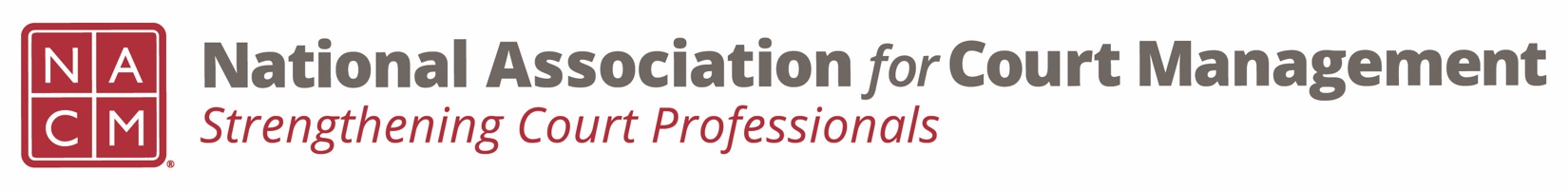 Diversity, Equity & Inclusion CommitteeAgendaSeptember 15, 2022 / 3:00 pm ETZoom Meeting LinkCall to orderApproval of Minutes of August 18, 2022 meeting.Discussion TopicsDEI UpdatesEducation, Resources & Learning OpportunitiesHispanic Heritage Month https://www.archives.gov/news/topics/hispanic-heritage-monthDEI Collaborative UpdateDEI Book Club – how to proceedCommunicationsDEI Social Media Outreach – Next 3 months review DEI Webinar(s) – Rick and Sarah to updateDEI Guide – Membership – Survey resultsProjects for the year – discussion/suggestions.New BusinessAdjourn